Principal Greetings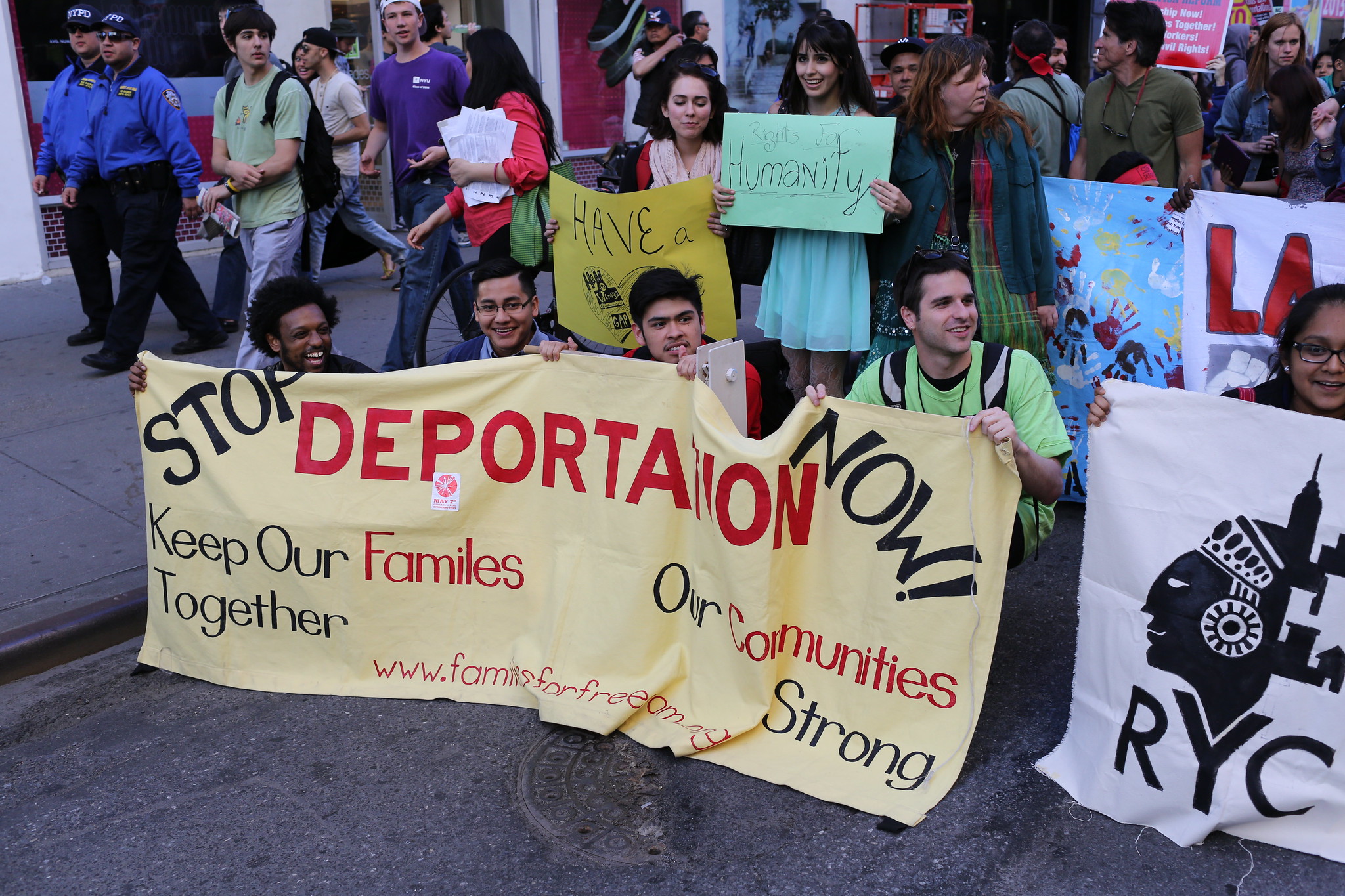 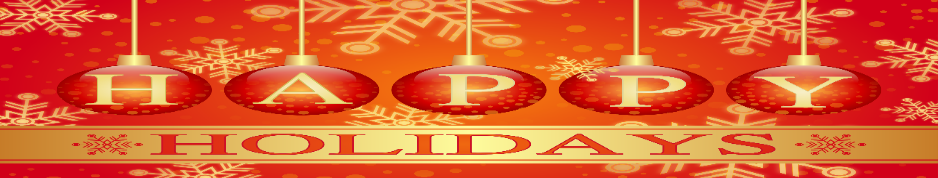 Greetings Parents, Whew! So many great things are happening at FDA VI. Thanks to Child Center of NYSome of our families received turkeys for Thanksgiving. We also celebrated as a family, sharing a catered meal together the day before Thanksgiving.The picture below is proof that we are a family who looks for reasons to celebrate our students. We honored students for attenedance and grades, with FDA VI sweaters! I would like you to know Saturday Regents Prep begins this Saturday, December 3. Please encourage your 10th-12th grader to attend 9am-12pm. We will help prepare our students for a great future with a College and Career Fair, December 8th, and follow up with two financial Aid nights, December 14th-15th with the 15th focusing upon the Dream Act. As we continuosly look for reasons to celebrate, we hope you celebrate the holidays with food, family, and friends.  Mrs. Worley, Principal 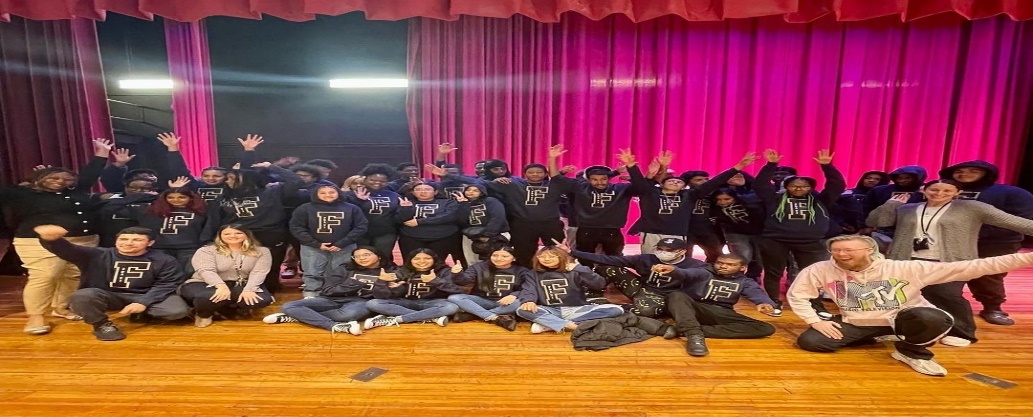  Hello FDA VI Family,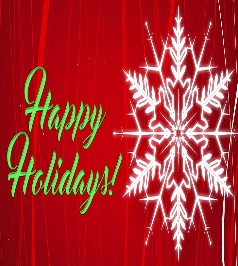 FDA VI Parents, I just want to give a shout out to your dynamic parent leaders. The PTA Board, Ms. Dougal, Garcia, and Louis as well as Ms. Foerester, and Ms. Jones represent you and your voice. Get to know them! Join them at your December PTA, SLTand Title 1 Meetings December 21st  as they look out for you.   Thanks to Ms. Worley for providing an immigration attorney to assist parents. The attorney, Mr. Pinto, is personable and helpful. Please contact us if you’re in need of assistance. How can we help you? Please call or email me. I’m Ms. Roberts, your Parent Coordinator and I can be reached at 718-337-9550, 929 -617-5182 or email me at troberts@schools.nyc.gov. 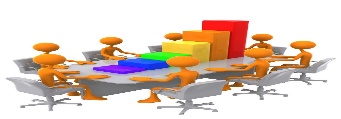 School Leadership Team Link, Wednesday, December 21 at 4pmMicrosoft Teams meetingJoin on your computer, mobile app or room deviceClick here to join the meetingMeeting ID: 265 094 993 017 
Passcode: GMs2GE Download Teams | Join on the webOr call in (audio only)+1 347-966-4114,,530161096#   United States, New York City Phone Conference ID: 530 161 096# Find a local number | Reset PINLearn More | Meeting optionsPTA  & Title 1 Meeting Ling, Wednesday, December 21 at 6pm – 8pmMicrosoft Teams meetingJoin on your computer, mobile app or room deviceClick here to join the meetingMeeting ID: 284 772 586 023 
Passcode: gw2JUG Download Teams | Join on the webOr call in (audio only)+1 347-966-4114,,350882119#   United States, New York City Phone Conference ID: 350 882 119# Find a local number | Reset PINLearn More | Meeting optionsFREDERICK DOUGLASS ACADEMY VI PARENT NEWSLETTER, December 2022 3rd EDITION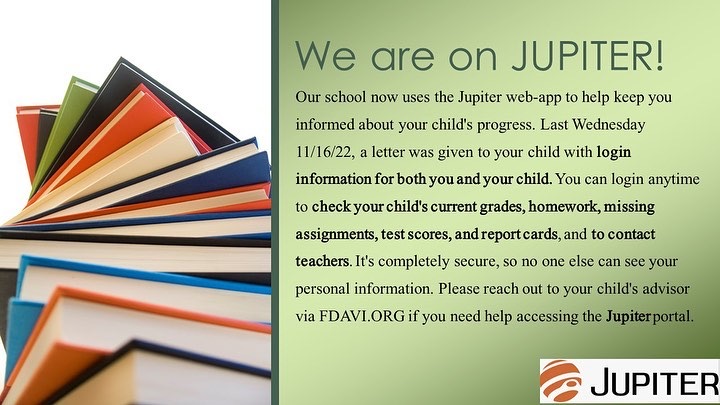 Did you sign up for JUPITER? You should have received a letter by mail with log in information.In addition, a letter was given to your child with login information for you and your child. You can login any time to check your child’s current grades, homework, missing assignments, test scores and report cards, and you can contact teachers.